ΠΡΟΓΡΑΜΜΑ ΗΜΕΡΙΔΑΣ  ΠΡΟΓΡΑΜΜΑ ΗΜΕΡΙΔΑΣ  ΠΡΟΓΡΑΜΜΑ ΗΜΕΡΙΔΑΣ  15:00 - 15:15Χαιρετισμοί: Φωκίων Δημητριάδης, Γενικός Γραμματέας ΕΠΙΟΝΗ  Γεώργιος  Χριστοδούλου, Καθηγητής Ψυχιατρικής Στέλιος Κυμπουρόπουλος, ΕυρωβουλευτήςΧριστίνα Δάλλα, Πρόεδρος Ελληνικού Συμβουλίου για τον Εγκέφαλο Χαιρετισμοί: Φωκίων Δημητριάδης, Γενικός Γραμματέας ΕΠΙΟΝΗ  Γεώργιος  Χριστοδούλου, Καθηγητής Ψυχιατρικής Στέλιος Κυμπουρόπουλος, ΕυρωβουλευτήςΧριστίνα Δάλλα, Πρόεδρος Ελληνικού Συμβουλίου για τον Εγκέφαλο 15:15 – 15:30Φαρμακευτική αντιμετώπιση της ΚατάθλιψηςΓιώργος ΤζεφεράκοςΨυχίατρος, Διδάκτωρ Ψυχιατρικής Ιατρικής Σχολής ΕΚΠΑ, Πρόεδρος Κλάδου Διπλής Διάγνωσης ΕΨΕ15:30 - 15:45Διάγνωση και αντιμετώπιση της κατάθλιψης στους φροντιστές.Δημήτριος Κόντης , Ψυχίατρος, Πρόεδρος ΕΚΕΨΥΕ15:45 – 16:00Η πρόληψη της κατάθλιψης μετά την κατάθλιψηΓεωργία ΜπαλτάΨυχίατρος16:00 - 16:15H κρυμμένη κατάθλιψη του φροντιστήΚέλλυ ΠαναγιωτοπούλουΙατρός 16:15 - 16:30Όταν η κατάθλιψη δεν ανταποκρίνεται στις κλασικές θεραπείες Δήμος ΔημέληςΨυχίατρος 16:30 - 16:45Συννόσηση Κατάθλιψης και Διαταραχής Ελλειμματικής Προσοχής - Υπερκινητικότητας (ΔΕΠΥ)Arron HutchinsonADHD Ireland16:45 - 17:00Συζήτηση με το κοινόΜε την συνεργασία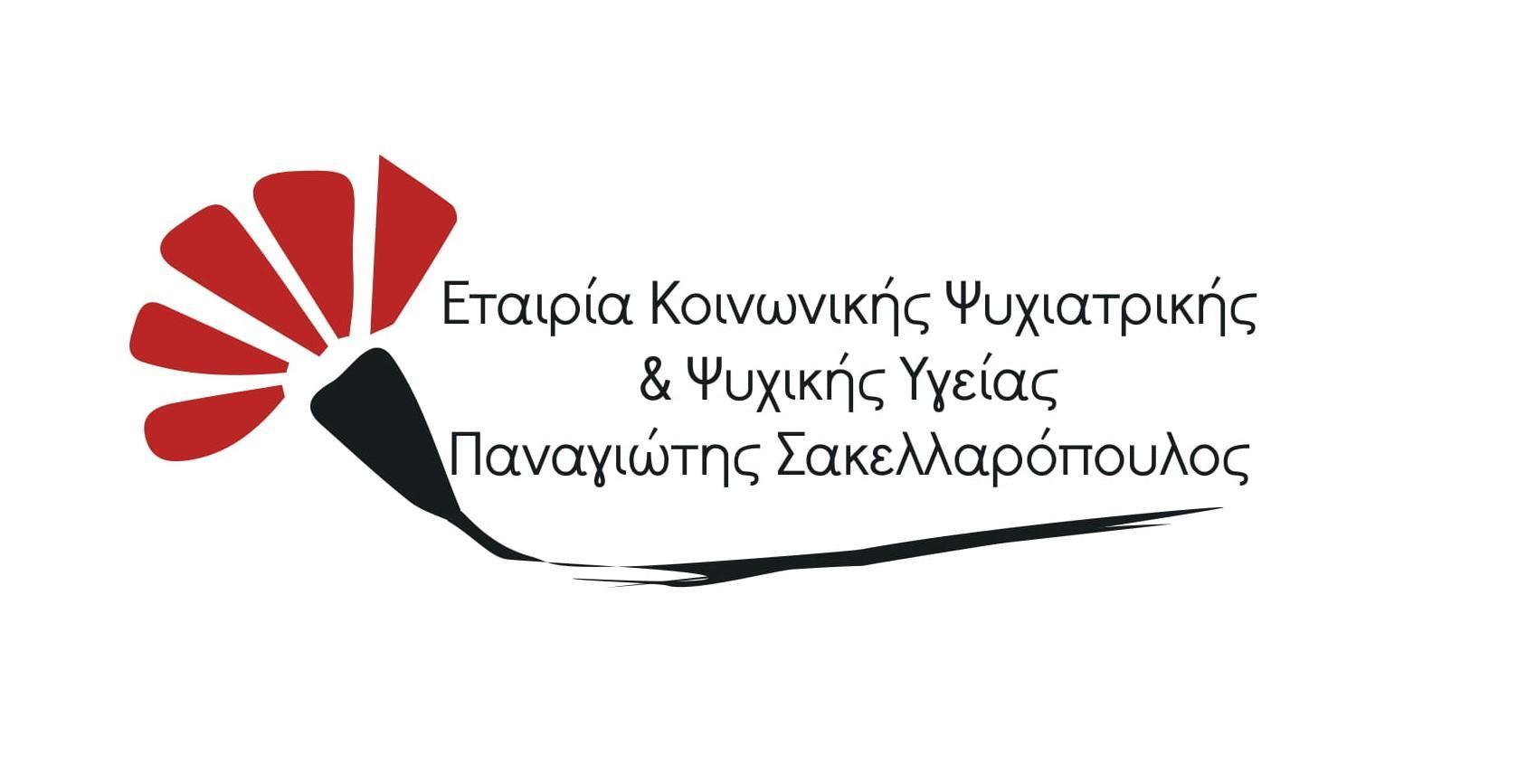 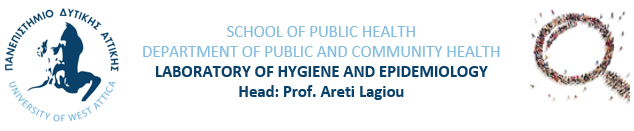 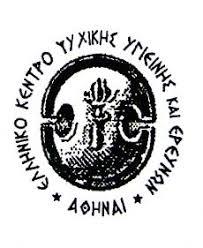            Χορηγοί:            ΒΙΑΝΕΞ           Janssen            PFIZERΧορηγός Επικοινωνίας:Iatronet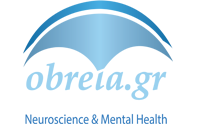 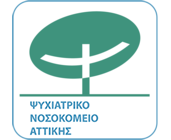 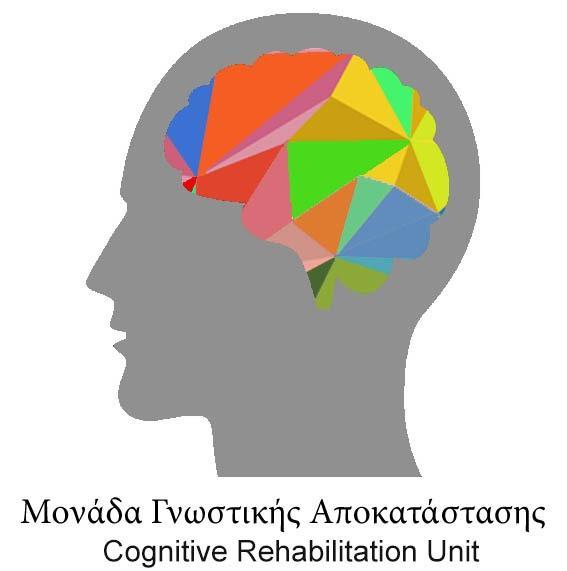 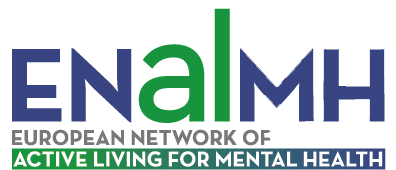 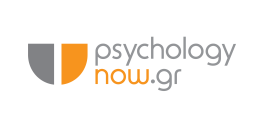 Υπό την Αιγίδα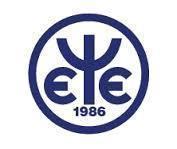 Υπό την ΑιγίδαΥπό την ΑιγίδαΥπό την Αιγίδα